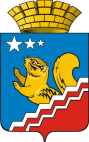 СВЕРДЛОВСКАЯ ОБЛАСТЬВОЛЧАНСКАЯ ГОРОДСКАЯ ДУМАШЕСТОЙ СОЗЫВВторое заседаниеРЕШЕНИЕ № 70г. Волчанск					 					  28.09.2017 г.О внесении изменений в Положение о постоянной комиссии по экономической политике, бюджету и налогам Волчанской городской ДумыРуководствуясь Федеральным законом от 6 октября 2003 года № 131-ФЗ "Об общих принципах организации местного самоуправления в Российской Федерации", Уставом Волчанского городского округа, Регламентом Волчанской городской Думы, утвержденным Решением Волчанской городской Думы от 13.02.2009 г. № 11 (в редакции Решений от 13.11.2009 г. № 110; от 25.11.2010 г. № 103; от 26.01.2012 г. № 8, от 24.04.2014 г. № 35, от 16.06.2014 г. №52, от 27.10.2016 г. №75, от 25.05.2017 г. №34, от 16.09.2017 г. № 64)ВОЛЧАНСКАЯ ГОРОДСКАЯ ДУМА РЕШИЛА: Внести в Положение о постоянной комиссии по экономической политике, бюджету и налогам Волчанской городской Думы, утвержденное Решением Волчанской городской Думы от 19.04.2012 года № 87 следующие изменения:	1.1. статью 7 изложить в следующей редакции	«Статья 7. Совместные заседания постоянных комиссий1. В целях рассмотрения вопросов, отнесенных к компетенции двух и более постоянных комиссий, комиссии вправе проводить совместные заседания.2. Совместные заседания постоянных комиссий ведет один из председателей постоянных комиссий, заместитель председателя Думы, председатель Думы по согласованию3. Решение принимается большинством голосов от числа присутствующих на заседании Комиссии. 4. Совместное заседание комиссий правомочно (кворум), если на нем присутствуют более половины членов каждой комиссии, участвующей в совместном заседании.5.Протоколы совместных заседаний комиссий подписываются председательствующим на совместном заседании  комиссии.6. В случае если решение о вынесении вопроса для рассмотрения на заседании Думы не принято в порядке, установленном пунктом 3 настоящей статьи, постоянные комиссии, участвующие в совместном заседании, вправе рассмотреть указанный вопрос на своих заседаниях и внести его для рассмотрения на заседании Думы.».2. Опубликовать настоящее Решение в информационном бюллетене «Муниципальный вестник» и разместить на официальном сайте Думы Волчанского городского округа.3. Контроль исполнения настоящего Решения возложить на Комиссию по экономической политике, бюджету и налогам Волчанской городской Думы        (Капитанов В.В.).Глава Волчанского                                                                              Председатель Волчанскойгородского округа                                                                                городской Думы                     А.В. Вервейн                                                                                     А.Ю. Пермяков